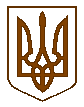 Баришівська селищна рада                                                                                                                                Броварського районуКиївської областіVIII скликанняР І Ш Е Н Н Я10.02.2021                                                                              № проєктПро приватизацію шляхом викупу об’єкта малої приватизації – об’єкт незавершеного будівництва за адресою: вул. Софіївська 34, буд. 39,                      смт Баришівка, Київська обл.Керуючись ст. 26, 60 Закону України «Про місцеве самоврядування в Україні», Законом України «Про приватизацію державного і комунального майна», Порядком проведення електронних аукціонів для продажу об’єктів малої приватизації та визначення додаткових умов продажу, затвердженого постановою Кабінету Міністрів України від 10.05.2018 №432, враховуючи протокол про результати електронного аукціону 
№UA-PS-2021-01-19-000040-2, сформований 07.02.2021, Баришівська селищна радаВИРІШИЛА:Електронний аукціон з продажу об’єкта комунальної власності малої приватизації - об'єкт незавершеного будівництва (будівля школи) з готовністю 53%, загальною площею 3044,6 кв.м, розташований за адресою: вул.Софіївська34, будинок 39, смт Баришівка, Київської області, призначений на 08.02.2021 визнати таким, що не відбувся.Уповноважити Виконавчий комітет Баришівської селищної ради Броварського району Київської області здійснити продаж об’єкта комунальної власності малої приватизації - об'єкт незавершеного будівництва (будівля школи) з готовністю 53%, загальною площею 3044,6 кв.м, розташований за адресою: вул. Софіївська 34, будинок 39, смт Баришівка, Київської області шляхом викупу ТОВ "ЕЙЧ ЕМ БІ ГРУП" (код ЄДРПОУ 42550592), як єдиному учаснику в електронному аукціоні з продажу вищевказаного об’єкта за запропонованою ним ціною продажу - 2 575 500,00 грн. (два мільйони п’ятсот сімдесят п’ять тисяч п’ятсот грн. 00 коп.), що є ціною, не нижчою від стартової ціни об’єкта.Виконавчому комітету Баришівської селищної ради Броварського району Київської області затвердити протокол про результати електронного аукціону №UA-PS-2021-01-19-000040-2, який сформовано 07.02.2021 о 20:21:33Уповноважити селищного голову Вареніченка О.П., у відповідності з вимогами діючого законодавства, підписати договір купівлі-продажу об’єкта малої приватизації з ТОВ "ЕЙЧ ЕМ БІ ГРУП" (код ЄДРПОУ 42550592).Контроль за виконанням цього рішення покласти на постійну комісію з питань законності і правопорядку, комунальної власності, транспорту та зв’язку.Селищний голова					    Олександр ВАРЕНІЧЕНКО